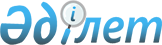 2019-2020 оқу жылына техникалық және кәсіптік, орта білімнен кейінгі білімі бар кадрларды даярлауға арналған мемлекеттік білім беру тапсырысын бекіту туралы
					
			Мерзімі біткен
			
			
		
					Шымкент қаласы әкімдігінің 2019 жылғы 7 наурыздағы № 192 қаулысы. Шымкент қаласының Әділет департаментінде 2019 жылғы 13 наурызда № 20 болып тіркелді. Мерзімі өткендіктен қолданыс тоқтатылды
      "Қазақстан Республикасындағы жергілікті мемлекеттік басқару және өзін-өзі басқару туралы" Қазақстан Республикасының 2001 жылғы 23 қаңтардағы Заңының 27-бабының 2-тармағына, "Бiлiм туралы" Қазақстан Республикасының 2007 жылғы 27 шiлдедегi Заңының 6-бабының 3-тармағының 7-3) тармақшасына сәйкес Шымкент қаласының әкiмдiгi ҚАУЛЫ ЕТЕДI:
      1. Осы қаулыға қосымшаға сәйкес 2019-2020 оқу жылына техникалық және кәсіптік, орта білімнен кейінгі білімі бар кадрларды даярлауға арналған мемлекеттік білім беру тапсырысы бекітілсін.
      2. "Шымкент қаласы әкімінің аппараты" мемлекеттік мекемесі Қазақстан Республикасының заңнамалық актілерінде белгіленген тәртіпте:
      1) осы қаулыны Шымкент қаласының Әділет департаментінде мемлекеттік тіркеуді;
      2) осы қаулы мемлекеттік тіркелген күннен бастап күнтізбелік он күн ішінде оның көшірмесін баспа және электронды түрде қазақ және орыс тілдерінде Қазақстан Республикасы нормативтік құқықтық актілерінің эталондық бақылау банкіне ресми жариялау және енгізу үшін Қазақстан Республикасы Әділет министрлігінің "Республикалық құқықтық ақпарат орталығы" шаруашылық жүргізу құқығындағы республикалық мемлекеттік кәсіпорнының филиалы – Шымкент аймақтық құқықтық ақпарат орталығына жіберуді;
      3) осы қаулы мемлекеттік тіркелгеннен кейін күнтізбелік он күн ішінде оның көшірмесін ресми жариялау үшін Шымкент қаласында таратылатын мерзімді баспасөз басылымдарына жіберуді;
      4) осы қаулыны оның ресми жарияланғаннан кейін Шымкент қаласы әкімдігінің интернет-ресурсында орналастыруды қамтамасыз етсін.
      3. Осы қаулының орындалуын бақылау қала әкiмiнiң бірінші орынбасары Қ.Нұртайға жүктелсiн.
      4. Осы қаулы оның алғашқы ресми жарияланған күнінен бастап қолданысқа енгізіледі. 2019-2020 оқу жылына техникалық және кәсіптік, орта білімнен кейінгі білімі бар мамандарды даярлауға арналған мемлекеттік білім беру тапсырысы
      Ескерту. Қосымшаға өзгерістер енгізілді – Шымкент қаласы әкімдігінің 13.09.2019 № 696 қаулысымен (алғашқы ресми жарияланған күнінен бастап қолданысқа енгізіледі).
					© 2012. Қазақстан Республикасы Әділет министрлігінің «Қазақстан Республикасының Заңнама және құқықтық ақпарат институты» ШЖҚ РМК
				
      Шымкент қаласының әкімі

Ғ. Әбдірахымов
Шымкент қаласы әкімдігінің
2019 жылғы "7" наурыздағы
№ 192 қаулысына қосымша
№
Мамандық коды
Мамандарды даярлау бағыттары
Мемлекеттік білім беру тапсырысының көлемі
Мемлекеттік білім беру тапсырысының көлемі
Бір айда бір маманды оқытуға жұмсалатын шығыстардың орташа құны, теңге
№
Мамандық коды
Мамандық атауы
Орын саны
Оқыту нысаны
Бір айда бір маманды оқытуға жұмсалатын шығыстардың орташа құны, теңге
0300000 Медицина, фармацевтика
0300000 Медицина, фармацевтика
0300000 Медицина, фармацевтика
0300000 Медицина, фармацевтика
0300000 Медицина, фармацевтика
0300000 Медицина, фармацевтика
1
0301000
Емдеу ісі 
25 
 күндізгі 
 51625,00
2
0302000
Медбикелік іс
100
 күндізгі 
 51625,00
3
0304000
Стоматология
 25
 күндізгі 
 51625,00
4
0305000
Лабораториялық диагностика
25
күндізгі
51625,00
0400000 Өнер және мәдениет
0400000 Өнер және мәдениет
0400000 Өнер және мәдениет
0400000 Өнер және мәдениет
0400000 Өнер және мәдениет
0400000 Өнер және мәдениет
5
0402000
Дизайн (бейін бойынша)
 40
 күндізгі 
28866,03
6
0404000
Аспаптық орындау және музыкалық өнер эстрадасы (түрлері бойынша )
63
 күндізгі 
25982,90
7
0405000
Хор дирижеры
14
 күндізгі 
28866,03
8
0406000
Музыка теориясы
 6
 күндізгі 
28866,03
9
0407000
Ән салу
24
 күндізгі 
28866,03
10
0408000
Хореография өнері
 10
 күндізгі 
28866,03
11
0412000
Кескіндеу, мүсіндеу және графика (түрлері бойынша)
32
 күндізгі 
28866,03
12
0413000
Сәндік-қолданбалы өнері және халықтық кәсіпшілік (бейін бойынша)
40
 күндізгі 
28866,03
0500000 Қызмет көрсету, экономика және басқару
0500000 Қызмет көрсету, экономика және басқару
0500000 Қызмет көрсету, экономика және басқару
0500000 Қызмет көрсету, экономика және басқару
0500000 Қызмет көрсету, экономика және басқару
0500000 Қызмет көрсету, экономика және басқару
13
0503000
Слесарлық іс
25 
 күндізгі 
26426,46
14
0508000
Тамақтандыруды ұйымдастыру
150
 күндізгі 
28866,03
15
0510000
Іс қағаздарын жүргізу және мұрағаттану (қолдану аясы және салалары бойынша)
 25
 күндізгі 
26426,46
16
0513000
Маркетинг (салалар бойынша)
 50
 күндізгі 
26426,46
0800000 Мұнай- газ және химия өндірісі
0800000 Мұнай- газ және химия өндірісі
0800000 Мұнай- газ және химия өндірісі
0800000 Мұнай- газ және химия өндірісі
0800000 Мұнай- газ және химия өндірісі
0800000 Мұнай- газ және химия өндірісі
17
0802000
Мұнай-газ құбырлары мен мұнай-газ қоймаларын салу және пайдалану
 25
 күндізгі 
28866,03
0900000 Энергетика
0900000 Энергетика
0900000 Энергетика
0900000 Энергетика
0900000 Энергетика
0900000 Энергетика
18
0902000
Электрмен қамтамасыз ету (салалар бойынша)
 50
 күндізгі 
28866,03
19
0906000
Жылу электр станцияларының жылу энергетикалық қондырғылары 
 25
 күндізгі 
28866,03
20
0911000
Электр және электрлі механикалық жабдықтарды техникалық пайдалану, қызмет көрсету және жөндеу (түрлері бойынша)
50
 күндізгі 
28866,03
1000000 Металлургия және машина жасау
1000000 Металлургия және машина жасау
1000000 Металлургия және машина жасау
1000000 Металлургия және машина жасау
1000000 Металлургия және машина жасау
1000000 Металлургия және машина жасау
21
1013000
Механикалық өңдеу, өлшеу-бақылау құралдары және өндірістегі автоматика
25 
 күндізгі 
28866,03
1100000 Көлік (салалар бойынша)
1100000 Көлік (салалар бойынша)
1100000 Көлік (салалар бойынша)
1100000 Көлік (салалар бойынша)
1100000 Көлік (салалар бойынша)
1100000 Көлік (салалар бойынша)
22
1109000
Токарлық іс және металл өңдеу (түрлері бойынша)
 25
 күндізгі 
28866,03
23
1114000
Дәнекерлеу ісі (түрлері бойынша)
125
 күндізгі 
28866,03
1200000 Өндіру, құрастыру, пайдалану және жөндеу салалар бойынша)
1200000 Өндіру, құрастыру, пайдалану және жөндеу салалар бойынша)
1200000 Өндіру, құрастыру, пайдалану және жөндеу салалар бойынша)
1200000 Өндіру, құрастыру, пайдалану және жөндеу салалар бойынша)
1200000 Өндіру, құрастыру, пайдалану және жөндеу салалар бойынша)
1200000 Өндіру, құрастыру, пайдалану және жөндеу салалар бойынша)
24
1201000
Автомобиль көлігіне техникалық қызмет көрсету, жөндеу және пайдалану
300
 күндізгі 
28866,03
25
1202000
Тасымалдауды ұйымдастыру және көлікте қозғалысты басқару (салалар бойынша)
 25
 күндізгі 
28866,03
26
1203000
Теміржол көлігінде тасымалдауды ұйымдастыру және қозғалысты басқару
25
 күндізгі 
28866,03
27
1206000
Жол қозғалысын ұйымдастыру
25 
 күндізгі 
28866,03
28
1209000
Тоқу өндірісі (түрлері бойынша)
50 
 күндізгі 
28866,03
29
1211000
Тігін өндірісі және киімдерді үлгілеу
294
 күндізгі 
28866,03
30
1219000
Нан пісіру, макарон және кондитерлік өндірісі
50
 күндізгі 
28866,03
1300000 Байланыс, телекоммуникация және ақпараттық технологиялар.
1300000 Байланыс, телекоммуникация және ақпараттық технологиялар.
1300000 Байланыс, телекоммуникация және ақпараттық технологиялар.
1300000 Байланыс, телекоммуникация және ақпараттық технологиялар.
1300000 Байланыс, телекоммуникация және ақпараттық технологиялар.
1300000 Байланыс, телекоммуникация және ақпараттық технологиялар.
31
1302000
Автоматтандыру және басқару (бейін бойынша)
100
 күндізгі 
26426,46
32
1303000
Темір жол көлігіндегі автоматика, телемеханика және қозғалысты басқару
25 
 күндізгі 
26426,46
33
1304000
Есептеу техникасы және бағдарламалық қамтамасыз ету (түрлері бойынша)
325
 күндізгі 
26426,46
34
1305000
Ақпараттық жүйелер (қолдану саласы бойынша)
50
 күндізгі 
26426,46
35
1306000
Радиоэлектроника және байланыс (түрлері бойынша)
 75
 күндізгі 
26426,46
1400000 Құрылыс және коммуналдық шаруашылық
1400000 Құрылыс және коммуналдық шаруашылық
1400000 Құрылыс және коммуналдық шаруашылық
1400000 Құрылыс және коммуналдық шаруашылық
1400000 Құрылыс және коммуналдық шаруашылық
1400000 Құрылыс және коммуналдық шаруашылық
36
1401000
Ғимараттар мен құрылымдарды салу және пайдалану
150
 күндізгі 
28866,03
37
1402000
Жол-құрылыс машиналарын техникалық пайдалану (түрлері бойынша)
 100
 күндізгі 
28866,03
38
1410000
Автомобиль жолдары мен аэродромдар құрылысы
 25
 күндізгі 
28866,03
39
1417000
Азаматтық ғимараттар ішкі көрінісінің дизайны, қалпына келтіру, қайта құру
25
күндізгі 
28866,03
40
1418000
Сәулет өнері
25
 күндізгі 
28866,03
1500000 Ауыл шаруашылығы, ветеринария және экология
1500000 Ауыл шаруашылығы, ветеринария және экология
1500000 Ауыл шаруашылығы, ветеринария және экология
1500000 Ауыл шаруашылығы, ветеринария және экология
1500000 Ауыл шаруашылығы, ветеринария және экология
1500000 Ауыл шаруашылығы, ветеринария және экология
41
1504000
Фермер шаруашылығы (бейін бойынша)
25
күндізгі 
26426,46
42
1211000
Тігін өндірісі және киімдерді үлгілеу (инклюзив)
32
күндізгі
50558,28
Жиынтығы
Жиынтығы
Жиынтығы
2705